Application for Sale of Personal Injury Claim Proceeds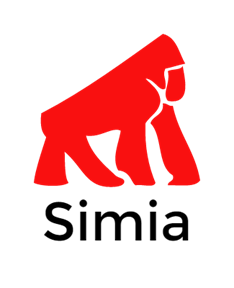 Claimant InformationName: _____________________________________AKA: ______________________________________Address: ___________________________________City, State & Zip:___________________________________________Social Security No: ___________________________Marital Status: ______________________________DOB: ______________________________________Home #: ___________________________________Cell #: _____________________________________Email: _____________________________________Injuries: ___________________________________Treatment: ________________________________Plaintiff’s CounselAttorney Name: ______________________________Firm Name: _________________________________Address: ___________________________________City, State & Zip:___________________________________________Office#: ____________________________________Fax#: ______________________________________Cell#: ______________________________________Email: ______________________________________Case InformationAccident Date: ______________________________Case Type: (Auto, Medical, Premises etc.)_________Case Name: ________________________________Docket/Index#: ______________________________Suit Filed Date: ______________________________Estimated Date of Settlement: __________________Medical Liens: _______________________________Other Liens (DPW, Child Support, Workers Comp, Other):___________________________________________Prior Advances: ______________________________Prior Advance Company: _______________________New Advance Amount Requested: _______________Settlement Offers: ____________________________Settled Cases Settlement Amount: __________________________Date Settled/Net Proceeds: ____________________Est Disbursement Date: _______________________Defendant InformationDefendant Name: _____________________________Insurer Name: ________________________________Policy Limits: _______________ /_________________Claim#/Policy#: _____________ /_________________I understand that the information contained herein is being relied upon by SIMIA CAPITAL, LLC and other entities.  It is complete and accurate in all material respects.  With submission of this application, I hereby certify that the foregoing statements are true.  I am aware that if any of the foregoing statements are willfully false, I am subject to punishment.  I am aware that the information contained herein is incorporated by reference into the Assignment Documents and that submission of this application constitutes authorization to send to outside sources.  I understand that by signing the Assignment Documents  and this Application, I am also certifying the contents of this Application without the need for independently executing this document._____________________________________                             __________________                   Signature of Applicant                                                                 Date